проект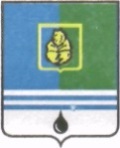 					РЕШЕНИЕДУМЫ ГОРОДА КОГАЛЫМАХанты-Мансийского автономного округа - ЮгрыОт «___»_______________20___г.                                                   №_______ Об одобрении предложенийо внесении изменений в муниципальную программу«Безопасность жизнедеятельностинаселения города Когалыма»В соответствии со статьей 179 Бюджетного кодекса Российской Федерации, Уставом города Когалыма, решением Думы города Когалыма                от 23.04.2015 № 537-ГД «О Порядке рассмотрения Думой города Когалыма проектов муниципальных программ и предложений о внесении изменений в муниципальные программы», рассмотрев предложения о внесении изменений в муниципальную программу «Безопасность жизнедеятельности населения города Когалыма» утверждённую постановлением Администрации города Когалыма от 02.10.2013 №2810, Дума города Когалыма РЕШИЛА:1. Одобрить следующие предложения о внесении изменений в муниципальную программу «Безопасность жизнедеятельности населения города Когалыма», утвержденную постановлением Администрации города Когалыма от 02.10.2013 №2810 (далее - Программа):1.1. В паспорте Программы:1.1.1. Строку «Сроки реализации муниципальной программы» изложить в следующей редакции:«2019–2024 годы.».1.1.2. Строку «Параметры финансового обеспечения муниципальной программы» изложить в редакции согласно приложению 1 к настоящему решению Думы.1.2. Абзацы 17-26 раздела 2 «Механизм реализации муниципальной программы» считать абзацами 19-28.1.3. Раздел 2 «Механизм реализации муниципальной программы» Программы дополнить абзацами семнадцатым и восемнадцатым в следующей редакции:«Реализация мероприятий муниципальной программы осуществляется с учетом технологий бережливого производства.Внедрение бережливого производства в муниципальном образовании позволит освоить и применить элементы формирования культуры бережливости, повысить производительность труда, улучшить эффективность управленческих процессов, в том числе внедрить инструменты «бережливого офиса» (оптимизацию рабочего производства, минимизацию бумажного документооборота посредством автоматизации процессов, ликвидацию дублирующих функций).».1.4. Таблицу 1 Программы изложить в редакции согласно приложению 2 к настоящему решению Думы.1.5. Таблицу 2 Программы изложить в редакции согласно приложению 3 к настоящему решению Думы.1.6. Графу 3 пункта 1.4 таблицы 4 изложить в следующей редакции:«Создание, содержание, восполнение резервов материальных ресурсов (запасов) города Когалыма для предупреждения, ликвидации чрезвычайных ситуаций.Обеспечение корректировки (переработки) плана по предупреждению и ликвидации разливов нефти и нефтепродуктов Комиссии по предупреждению и ликвидации чрезвычайных ситуаций и обеспечению пожарной безопасности при Администрации города Когалыма.Обеспечение корректировки (переработки) паспорта безопасности муниципального образования Когалым.».1.7. Таблицы 3, 5, 7, 8 Программы исключить.2. Опубликовать настоящее решение и приложение к нему в газете «Когалымский вестник».Согласовано:зам. главы г.Когалыма								Т.И. Черныхпредседателя КФ								М.Г. Рыбачоки.о. начальник ЮУ								Л.Р. Фаткуллинаначальник УЭ									Е.Г. Загорскаяначальник ОФЭОиК								А.А. Рябининадиректор МКУ «ЕДДС»							А.И. Новикови.о. начальника ОпоГОиЧС							Н.П. БелоусовПодготовлено:Специалист-эксперт ОпоГОиЧС						С.А. ЛарионовРазослать: Попов Р.Ю., Черных Т.И, ОпоДГОиЧС, КФ, отдел ФЭОиК, ЮУ, УЭ, МКУ «ЕДДС», прокуратура, газета «Когалымский вестник», Сабуров.Приложение 1к решению Думыгорода Когалымаот                   №Приложение 2к решению Думыгорода Когалымаот                   №Таблица 1Целевые показатели муниципальной программыПриложение 3к решению Думыгорода Когалымаот                   №Таблица 2Перечень основных мероприятий муниципальной программы__________________________ПредседательГлаваДумы города Когалымагорода Когалыма_____________ А.Ю.Говорищева_____________ Н.Н.ПальчиковПараметры финансового обеспечения муниципальной программыОбъем финансирования муниципальной программы в 2019-2024 годах составит 250 882,10 тыс. рублей, в том числе по источникам финансирования:№показателяНаименованиецелевых показателейБазовый показательна начало реализации муниципальнойпрограммыЗначения показателяпо годамЗначения показателяпо годамЗначения показателяпо годамЗначения показателяпо годамЗначения показателяпо годамЗначения показателяпо годамЦелевое значение показателя на момент окончания реализации муниципальной программы№показателяНаименованиецелевых показателейБазовый показательна начало реализации муниципальнойпрограммы2019 г2020 г.2021 г.2022 г.2023 г.2024 г.Целевое значение показателя на момент окончания реализации муниципальной программы1Создание общественных спасательных постов в местах массового отдыха людей на водных объектах города Когалыма1001001001001001001001002Обеспечение готовности территориальной автоматизированной системы централизованного оповещения населения города Когалыма1001001001001001001001003Обеспечение информированности и уровня знаний в области пожарной безопасности населения города Когалыма1001001001001001001001004Доля должностных лиц гражданской обороны и уполномоченных работников Когалымского городского звена территориальной подсистемы Ханты-Мансийского автономного округа – Югры единой государственной системы предупреждения и ликвидации чрезвычайных ситуаций (далее – городское звено РСЧС), прошедших обучение по вопросам гражданской обороны и защиты от чрезвычайных ситуаций, %606570758085901005Уровень обеспеченности города Когалыма доступной пожарной помощью, %100100100100100100100100Номер основного мероприятияОсновные мероприятия муниципальной программы (их связь с целевыми показателями муниципальной программы)Ответственный исполнитель/соисполнитель, учреждение, организацияИсточники финансированияФинансовые затраты на реализацию (тыс. рублей)Финансовые затраты на реализацию (тыс. рублей)Финансовые затраты на реализацию (тыс. рублей)Финансовые затраты на реализацию (тыс. рублей)Финансовые затраты на реализацию (тыс. рублей)Финансовые затраты на реализацию (тыс. рублей)Финансовые затраты на реализацию (тыс. рублей)Номер основного мероприятияОсновные мероприятия муниципальной программы (их связь с целевыми показателями муниципальной программы)Ответственный исполнитель/соисполнитель, учреждение, организацияИсточники финансированиявсегов том числев том числев том числев том числев том числев том числеНомер основного мероприятияОсновные мероприятия муниципальной программы (их связь с целевыми показателями муниципальной программы)Ответственный исполнитель/соисполнитель, учреждение, организацияИсточники финансированиявсего2019 г.2020 г.2021 г.2022 г.2023 г.2024 г.1234567891011Подпрограмма 1: Организация и обеспечение мероприятий в сфере гражданской обороны, защиты населения и территории города Когалыма от чрезвычайных ситуацийПодпрограмма 1: Организация и обеспечение мероприятий в сфере гражданской обороны, защиты населения и территории города Когалыма от чрезвычайных ситуацийПодпрограмма 1: Организация и обеспечение мероприятий в сфере гражданской обороны, защиты населения и территории города Когалыма от чрезвычайных ситуацийПодпрограмма 1: Организация и обеспечение мероприятий в сфере гражданской обороны, защиты населения и территории города Когалыма от чрезвычайных ситуацийПодпрограмма 1: Организация и обеспечение мероприятий в сфере гражданской обороны, защиты населения и территории города Когалыма от чрезвычайных ситуацийПодпрограмма 1: Организация и обеспечение мероприятий в сфере гражданской обороны, защиты населения и территории города Когалыма от чрезвычайных ситуацийПодпрограмма 1: Организация и обеспечение мероприятий в сфере гражданской обороны, защиты населения и территории города Когалыма от чрезвычайных ситуацийПодпрограмма 1: Организация и обеспечение мероприятий в сфере гражданской обороны, защиты населения и территории города Когалыма от чрезвычайных ситуацийПодпрограмма 1: Организация и обеспечение мероприятий в сфере гражданской обороны, защиты населения и территории города Когалыма от чрезвычайных ситуацийПодпрограмма 1: Организация и обеспечение мероприятий в сфере гражданской обороны, защиты населения и территории города Когалыма от чрезвычайных ситуацийПодпрограмма 1: Организация и обеспечение мероприятий в сфере гражданской обороны, защиты населения и территории города Когалыма от чрезвычайных ситуаций1.1.Создание общественных спасательных постов в местах массового отдыха людей на водных объектах города Когалыма (показатель 1)Отдел по делам гражданской обороны и чрезвычайных ситуаций Администрации города Когалымавсего1 063,60260,60160,60160,60160,60160,60160,601.1.Создание общественных спасательных постов в местах массового отдыха людей на водных объектах города Когалыма (показатель 1)Отдел по делам гражданской обороны и чрезвычайных ситуаций Администрации города Когалымафедеральный бюджет0,000,000,000,000,000,000,001.1.Создание общественных спасательных постов в местах массового отдыха людей на водных объектах города Когалыма (показатель 1)Отдел по делам гражданской обороны и чрезвычайных ситуаций Администрации города Когалымабюджет Ханты-Мансийского автономного округа-Югры (далее-бюджет автономного округа)0,000,000,000,000,000,000,001.1.Создание общественных спасательных постов в местах массового отдыха людей на водных объектах города Когалыма (показатель 1)Отдел по делам гражданской обороны и чрезвычайных ситуаций Администрации города Когалымабюджет города Когалыма1 063,60260,60160,60160,60160,60160,60160,601.1.Создание общественных спасательных постов в местах массового отдыха людей на водных объектах города Когалыма (показатель 1)Отдел по делам гражданской обороны и чрезвычайных ситуаций Администрации города Когалымаиные внебюджетные источники0,000,000,000,000,000,000,001.2.Содержание и развитие территориальной автоматизированной системы централизованного оповещения населения города Когалыма (показатель 2)Отдел по делам гражданской обороны и чрезвычайных ситуаций Администрации города Когалыма/          Муниципальное казённое учреждение «Единая дежурно- диспетчерская служба города Когалыма»всего31 911,605 326,105 317,105 317,105 317,105 317,105 317,101.2.Содержание и развитие территориальной автоматизированной системы централизованного оповещения населения города Когалыма (показатель 2)Отдел по делам гражданской обороны и чрезвычайных ситуаций Администрации города Когалыма/          Муниципальное казённое учреждение «Единая дежурно- диспетчерская служба города Когалыма»федеральный бюджет0,000,000,000,000,000,000,001.2.Содержание и развитие территориальной автоматизированной системы централизованного оповещения населения города Когалыма (показатель 2)Отдел по делам гражданской обороны и чрезвычайных ситуаций Администрации города Когалыма/          Муниципальное казённое учреждение «Единая дежурно- диспетчерская служба города Когалыма»бюджет автономного округа0,000,000,000,000,000,000,001.2.Содержание и развитие территориальной автоматизированной системы централизованного оповещения населения города Когалыма (показатель 2)Отдел по делам гражданской обороны и чрезвычайных ситуаций Администрации города Когалыма/          Муниципальное казённое учреждение «Единая дежурно- диспетчерская служба города Когалыма»бюджет города Когалыма31 911,605 326,105 317,105 317,105 317,105 317,105 317,101.2.Содержание и развитие территориальной автоматизированной системы централизованного оповещения населения города Когалыма (показатель 2)Отдел по делам гражданской обороны и чрезвычайных ситуаций Администрации города Когалыма/          Муниципальное казённое учреждение «Единая дежурно- диспетчерская служба города Когалыма»иные внебюджетные источники0,000,000,000,000,000,000,001.3Приобретение средств индивидуальной защитыОтдел по делам гражданской обороны и чрезвычайных ситуаций Администрации города Когалымавсего564,20564,200,000,000,000,000,001.3Приобретение средств индивидуальной защитыОтдел по делам гражданской обороны и чрезвычайных ситуаций Администрации города Когалымафедеральный бюджет0,000,000,000,000,000,000,001.3Приобретение средств индивидуальной защитыОтдел по делам гражданской обороны и чрезвычайных ситуаций Администрации города Когалымабюджет автономного округа0,000,000,000,000,000,000,001.3Приобретение средств индивидуальной защитыОтдел по делам гражданской обороны и чрезвычайных ситуаций Администрации города Когалымабюджет города Когалыма564,20564,200,000,000,000,000,001.3Приобретение средств индивидуальной защитыОтдел по делам гражданской обороны и чрезвычайных ситуаций Администрации города Когалымаиные внебюджетные источники0,000,000,000,000,000,000,001.4.Снижение рисков и смягчение последствий чрезвычайных ситуаций природного технического характера на территории города КогалымаОтдел по делам гражданской обороны и чрезвычайных ситуаций Администрации города Когалымавсего516,20516,200,000,000,000,000,001.4.Снижение рисков и смягчение последствий чрезвычайных ситуаций природного технического характера на территории города КогалымаОтдел по делам гражданской обороны и чрезвычайных ситуаций Администрации города Когалымафедеральный бюджет0,000,000,000,000,000,000,001.4.Снижение рисков и смягчение последствий чрезвычайных ситуаций природного технического характера на территории города КогалымаОтдел по делам гражданской обороны и чрезвычайных ситуаций Администрации города Когалымабюджет автономного округа0,000,000,000,000,000,000,001.4.Снижение рисков и смягчение последствий чрезвычайных ситуаций природного технического характера на территории города КогалымаОтдел по делам гражданской обороны и чрезвычайных ситуаций Администрации города Когалымабюджет города Когалыма0,000,000,000,000,000,000,001.4.Снижение рисков и смягчение последствий чрезвычайных ситуаций природного технического характера на территории города КогалымаОтдел по делам гражданской обороны и чрезвычайных ситуаций Администрации города Когалымаиные внебюджетные источники516,20516,200,000,000,000,000,001.5Организация, содержание и развитие муниципальных курсов гражданской обороны в городе Когалыме (показатель 4)Отдел по делам гражданской обороны и чрезвычайных ситуаций Администрации города Когалымавсего98,7098,700,000,000,000,000,001.5Организация, содержание и развитие муниципальных курсов гражданской обороны в городе Когалыме (показатель 4)Отдел по делам гражданской обороны и чрезвычайных ситуаций Администрации города Когалымафедеральный бюджет0,000,000,000,000,000,000,001.5Организация, содержание и развитие муниципальных курсов гражданской обороны в городе Когалыме (показатель 4)Отдел по делам гражданской обороны и чрезвычайных ситуаций Администрации города Когалымабюджет автономного округа0,000,000,000,000,000,000,001.5Организация, содержание и развитие муниципальных курсов гражданской обороны в городе Когалыме (показатель 4)Отдел по делам гражданской обороны и чрезвычайных ситуаций Администрации города Когалымабюджет города Когалыма98,7098,700,000,000,000,000,001.5Организация, содержание и развитие муниципальных курсов гражданской обороны в городе Когалыме (показатель 4)Отдел по делам гражданской обороны и чрезвычайных ситуаций Администрации города Когалымаиные внебюджетные источники0,000,000,000,000,000,000,00Итого по подпрограмме 1:всего34 154,306 765,805 477,705 477,705 477,705 477,705 477,70Итого по подпрограмме 1:федеральный бюджет0,000,000,000,000,000,000,00Итого по подпрограмме 1:бюджет автономного округа0,000,000,000,000,000,000,00Итого по подпрограмме 1:бюджет города Когалыма34 154,306 765,805 477,705 477,705 477,705 477,705 477,70Итого по подпрограмме 1:иные внебюджетные источники0,000,000,000,000,000,000,00В том числе по проектам, портфелям проектов автономного округа (в том числе направленные на реализацию национальных и федеральных проектов Российской Федерации)всего0,000,000,000,000,000,000,00В том числе по проектам, портфелям проектов автономного округа (в том числе направленные на реализацию национальных и федеральных проектов Российской Федерации)федеральный бюджет0,000,000,000,000,000,000,00В том числе по проектам, портфелям проектов автономного округа (в том числе направленные на реализацию национальных и федеральных проектов Российской Федерации)бюджет автономного округа0,000,000,000,000,000,000,00В том числе по проектам, портфелям проектов автономного округа (в том числе направленные на реализацию национальных и федеральных проектов Российской Федерации)бюджет города Когалыма0,000,000,000,000,000,000,00В том числе по проектам, портфелям проектов автономного округа (в том числе направленные на реализацию национальных и федеральных проектов Российской Федерации)иные внебюджетные источники0,000,000,000,000,000,000,00Подпрограмма 2: Укрепление пожарной безопасности в городе КогалымеПодпрограмма 2: Укрепление пожарной безопасности в городе КогалымеПодпрограмма 2: Укрепление пожарной безопасности в городе КогалымеПодпрограмма 2: Укрепление пожарной безопасности в городе КогалымеПодпрограмма 2: Укрепление пожарной безопасности в городе КогалымеПодпрограмма 2: Укрепление пожарной безопасности в городе КогалымеПодпрограмма 2: Укрепление пожарной безопасности в городе КогалымеПодпрограмма 2: Укрепление пожарной безопасности в городе КогалымеПодпрограмма 2: Укрепление пожарной безопасности в городе КогалымеПодпрограмма 2: Укрепление пожарной безопасности в городе КогалымеПодпрограмма 2: Укрепление пожарной безопасности в городе Когалыме2.1.Организация противопожарной пропаганды и обучение населения мерам пожарной безопасности (показатель 3)Отдел по делам гражданской обороны и чрезвычайных ситуаций Администрации города Когалымавсего1 694,40199,00299,00299,10299,10299,10299,102.1.Организация противопожарной пропаганды и обучение населения мерам пожарной безопасности (показатель 3)Отдел по делам гражданской обороны и чрезвычайных ситуаций Администрации города Когалымафедеральный бюджет0,000,000,000,000,000,000,002.1.Организация противопожарной пропаганды и обучение населения мерам пожарной безопасности (показатель 3)Отдел по делам гражданской обороны и чрезвычайных ситуаций Администрации города Когалымабюджет автономного округа0,000,000,000,000,000,000,002.1.Организация противопожарной пропаганды и обучение населения мерам пожарной безопасности (показатель 3)Отдел по делам гражданской обороны и чрезвычайных ситуаций Администрации города Когалымабюджет города Когалыма1 694,40199,00299,00299,10299,10299,10299,102.1.Организация противопожарной пропаганды и обучение населения мерам пожарной безопасности (показатель 3)Отдел по делам гражданской обороны и чрезвычайных ситуаций Администрации города Когалымаиные внебюджетные источники0,000,000,000,000,000,000,002.2.Приобретение средств для организации пожаротушения (показатель 5)Отдел по делам гражданской обороны и чрезвычайных ситуаций Администрации города Когалымавсего623,3098,60108,70107,30102,90102,90102,902.2.Приобретение средств для организации пожаротушения (показатель 5)Отдел по делам гражданской обороны и чрезвычайных ситуаций Администрации города Когалымафедеральный бюджет0,000,000,000,000,000,000,002.2.Приобретение средств для организации пожаротушения (показатель 5)Отдел по делам гражданской обороны и чрезвычайных ситуаций Администрации города Когалымабюджет автономного округа0,000,000,000,000,000,000,002.2.Приобретение средств для организации пожаротушения (показатель 5)Отдел по делам гражданской обороны и чрезвычайных ситуаций Администрации города Когалымабюджет города Когалыма623,3098,60108,70107,30102,90102,90102,902.2.Приобретение средств для организации пожаротушения (показатель 5)Отдел по делам гражданской обороны и чрезвычайных ситуаций Администрации города Когалымаиные внебюджетные источники0,000,000,000,000,000,000,00Итого по подпрограмме 2:Итого по подпрограмме 2:всего2 317,702 317,70297,60297,60407,70407,70406,40402,00402,00402,00402,00Итого по подпрограмме 2:Итого по подпрограмме 2:федеральный бюджет0,000,000,000,000,000,000,000,000,000,000,00Итого по подпрограмме 2:Итого по подпрограмме 2:бюджет автономного округа0,000,000,000,000,000,000,000,000,000,000,00Итого по подпрограмме 2:Итого по подпрограмме 2:бюджет города Когалыма2 317,702 317,70297,60297,60407,70407,70406,40402,00402,00402,00402,00Итого по подпрограмме 2:Итого по подпрограмме 2:иные внебюджетные источники0,000,000,000,000,000,000,000,000,000,000,00В том числе по проектам, портфелям проектов автономного округа (в том числе направленные на реализацию национальных и федеральных проектов Российской Федерации)В том числе по проектам, портфелям проектов автономного округа (в том числе направленные на реализацию национальных и федеральных проектов Российской Федерации)всего0,000,000,000,000,000,000,000,000,000,000,00В том числе по проектам, портфелям проектов автономного округа (в том числе направленные на реализацию национальных и федеральных проектов Российской Федерации)В том числе по проектам, портфелям проектов автономного округа (в том числе направленные на реализацию национальных и федеральных проектов Российской Федерации)федеральный бюджет0,000,000,000,000,000,000,000,000,000,000,00В том числе по проектам, портфелям проектов автономного округа (в том числе направленные на реализацию национальных и федеральных проектов Российской Федерации)В том числе по проектам, портфелям проектов автономного округа (в том числе направленные на реализацию национальных и федеральных проектов Российской Федерации)бюджет автономного округа0,000,000,000,000,000,000,000,000,000,000,00В том числе по проектам, портфелям проектов автономного округа (в том числе направленные на реализацию национальных и федеральных проектов Российской Федерации)В том числе по проектам, портфелям проектов автономного округа (в том числе направленные на реализацию национальных и федеральных проектов Российской Федерации)бюджет города Когалыма0,000,000,000,000,000,000,000,000,000,000,00В том числе по проектам, портфелям проектов автономного округа (в том числе направленные на реализацию национальных и федеральных проектов Российской Федерации)В том числе по проектам, портфелям проектов автономного округа (в том числе направленные на реализацию национальных и федеральных проектов Российской Федерации)иные внебюджетные источники0,000,000,000,000,000,000,000,000,000,000,00Подпрограмма 3: Материально-техническое и финансовое обеспечение деятельности структурного подразделения Администрации города Когалыма и муниципального учреждения города Когалыма Подпрограмма 3: Материально-техническое и финансовое обеспечение деятельности структурного подразделения Администрации города Когалыма и муниципального учреждения города Когалыма Подпрограмма 3: Материально-техническое и финансовое обеспечение деятельности структурного подразделения Администрации города Когалыма и муниципального учреждения города Когалыма Подпрограмма 3: Материально-техническое и финансовое обеспечение деятельности структурного подразделения Администрации города Когалыма и муниципального учреждения города Когалыма Подпрограмма 3: Материально-техническое и финансовое обеспечение деятельности структурного подразделения Администрации города Когалыма и муниципального учреждения города Когалыма Подпрограмма 3: Материально-техническое и финансовое обеспечение деятельности структурного подразделения Администрации города Когалыма и муниципального учреждения города Когалыма Подпрограмма 3: Материально-техническое и финансовое обеспечение деятельности структурного подразделения Администрации города Когалыма и муниципального учреждения города Когалыма Подпрограмма 3: Материально-техническое и финансовое обеспечение деятельности структурного подразделения Администрации города Когалыма и муниципального учреждения города Когалыма Подпрограмма 3: Материально-техническое и финансовое обеспечение деятельности структурного подразделения Администрации города Когалыма и муниципального учреждения города Когалыма Подпрограмма 3: Материально-техническое и финансовое обеспечение деятельности структурного подразделения Администрации города Когалыма и муниципального учреждения города Когалыма Подпрограмма 3: Материально-техническое и финансовое обеспечение деятельности структурного подразделения Администрации города Когалыма и муниципального учреждения города Когалыма Подпрограмма 3: Материально-техническое и финансовое обеспечение деятельности структурного подразделения Администрации города Когалыма и муниципального учреждения города Когалыма Подпрограмма 3: Материально-техническое и финансовое обеспечение деятельности структурного подразделения Администрации города Когалыма и муниципального учреждения города Когалыма Подпрограмма 3: Материально-техническое и финансовое обеспечение деятельности структурного подразделения Администрации города Когалыма и муниципального учреждения города Когалыма Подпрограмма 3: Материально-техническое и финансовое обеспечение деятельности структурного подразделения Администрации города Когалыма и муниципального учреждения города Когалыма Подпрограмма 3: Материально-техническое и финансовое обеспечение деятельности структурного подразделения Администрации города Когалыма и муниципального учреждения города Когалыма 3.1.Финансовое обеспечение реализации отделом по делам гражданской обороны и чрезвычайных ситуаций Администрации города Когалыма полномочий в установленных сферах деятельности (показатели 1-5)Финансовое обеспечение реализации отделом по делам гражданской обороны и чрезвычайных ситуаций Администрации города Когалыма полномочий в установленных сферах деятельности (показатели 1-5)Отдел по делам гражданской обороны и чрезвычайных ситуаций Администрации города Когалымавсего43 665,3043 665,307 020,807 020,807 328,907 328,907 328,907 328,907 328,907 328,907 328,903.1.Финансовое обеспечение реализации отделом по делам гражданской обороны и чрезвычайных ситуаций Администрации города Когалыма полномочий в установленных сферах деятельности (показатели 1-5)Финансовое обеспечение реализации отделом по делам гражданской обороны и чрезвычайных ситуаций Администрации города Когалыма полномочий в установленных сферах деятельности (показатели 1-5)Отдел по делам гражданской обороны и чрезвычайных ситуаций Администрации города Когалымафедеральный бюджет0,000,000,000,000,000,000,000,000,000,000,003.1.Финансовое обеспечение реализации отделом по делам гражданской обороны и чрезвычайных ситуаций Администрации города Когалыма полномочий в установленных сферах деятельности (показатели 1-5)Финансовое обеспечение реализации отделом по делам гражданской обороны и чрезвычайных ситуаций Администрации города Когалыма полномочий в установленных сферах деятельности (показатели 1-5)Отдел по делам гражданской обороны и чрезвычайных ситуаций Администрации города Когалымабюджет автономного округа0,000,000,000,000,000,000,000,000,000,000,003.1.Финансовое обеспечение реализации отделом по делам гражданской обороны и чрезвычайных ситуаций Администрации города Когалыма полномочий в установленных сферах деятельности (показатели 1-5)Финансовое обеспечение реализации отделом по делам гражданской обороны и чрезвычайных ситуаций Администрации города Когалыма полномочий в установленных сферах деятельности (показатели 1-5)Отдел по делам гражданской обороны и чрезвычайных ситуаций Администрации города Когалымабюджет города Когалыма43 665,3043 665,307 020,807 020,807 328,907 328,907 328,907 328,907 328,907 328,907 328,903.1.Финансовое обеспечение реализации отделом по делам гражданской обороны и чрезвычайных ситуаций Администрации города Когалыма полномочий в установленных сферах деятельности (показатели 1-5)Финансовое обеспечение реализации отделом по делам гражданской обороны и чрезвычайных ситуаций Администрации города Когалыма полномочий в установленных сферах деятельности (показатели 1-5)Отдел по делам гражданской обороны и чрезвычайных ситуаций Администрации города Когалымаиные внебюджетные источники0,000,000,000,000,000,000,000,000,000,000,003.2.3.2.Финансовое обеспечение осуществления муниципальным казённым учреждением «Единая дежурно-диспетчерская служба города Когалыма» установленных видов деятельности (показатели 1-5)Отдел по делам гражданской обороны и чрезвычайных ситуаций Администрации города Когалыма/          Муниципальное казённое учреждение «Единая дежурно- диспетчерская служба города Когалыма»всего170 744,8028 546,6028 546,6028 469,7028 469,7028 090,5028 090,5028 546,0028 546,0028 546,003.2.3.2.Финансовое обеспечение осуществления муниципальным казённым учреждением «Единая дежурно-диспетчерская служба города Когалыма» установленных видов деятельности (показатели 1-5)Отдел по делам гражданской обороны и чрезвычайных ситуаций Администрации города Когалыма/          Муниципальное казённое учреждение «Единая дежурно- диспетчерская служба города Когалыма»федеральный бюджет0,000,000,000,000,000,000,000,000,000,003.2.3.2.Финансовое обеспечение осуществления муниципальным казённым учреждением «Единая дежурно-диспетчерская служба города Когалыма» установленных видов деятельности (показатели 1-5)Отдел по делам гражданской обороны и чрезвычайных ситуаций Администрации города Когалыма/          Муниципальное казённое учреждение «Единая дежурно- диспетчерская служба города Когалыма»бюджет автономного округа0,000,000,000,000,000,000,000,000,000,003.2.3.2.Финансовое обеспечение осуществления муниципальным казённым учреждением «Единая дежурно-диспетчерская служба города Когалыма» установленных видов деятельности (показатели 1-5)Отдел по делам гражданской обороны и чрезвычайных ситуаций Администрации города Когалыма/          Муниципальное казённое учреждение «Единая дежурно- диспетчерская служба города Когалыма»бюджет города Когалыма170 744,8028 546,6028 546,6028 469,7028 469,7028 090,5028 090,5028 546,0028 546,0028 546,003.2.3.2.Финансовое обеспечение осуществления муниципальным казённым учреждением «Единая дежурно-диспетчерская служба города Когалыма» установленных видов деятельности (показатели 1-5)Отдел по делам гражданской обороны и чрезвычайных ситуаций Администрации города Когалыма/          Муниципальное казённое учреждение «Единая дежурно- диспетчерская служба города Когалыма»иные внебюджетные источники0,000,000,000,000,000,000,000,000,000,00Итого по подпрограмме 3:всего199 851,8035 567,4035 567,4035 798,6035 798,6035 419,4035 419,4035 874,9035 874,9035 874,90Итого по подпрограмме 3:федеральный бюджет0,000,000,000,000,000,000,000,000,000,00Итого по подпрограмме 3:бюджет автономного округа0,000,000,000,000,000,000,000,000,000,00Итого по подпрограмме 3:бюджет города Когалыма199 851,8035 567,4035 567,4035 798,6035 798,6035 419,4035 419,4035 874,9035 874,9035 874,90Итого по подпрограмме 3:иные внебюджетные источники0,000,000,000,000,000,000,000,000,000,00В том числе по проектам, портфелям проектов автономного округа (в том числе направленные на реализацию национальных и федеральных проектов Российской Федерации)всего0,000,000,000,000,000,000,000,000,000,00В том числе по проектам, портфелям проектов автономного округа (в том числе направленные на реализацию национальных и федеральных проектов Российской Федерации)федеральный бюджет0,000,000,000,000,000,000,000,000,000,00В том числе по проектам, портфелям проектов автономного округа (в том числе направленные на реализацию национальных и федеральных проектов Российской Федерации)бюджет автономного округа0,000,000,000,000,000,000,000,000,000,00В том числе по проектам, портфелям проектов автономного округа (в том числе направленные на реализацию национальных и федеральных проектов Российской Федерации)бюджет города Когалыма0,000,000,000,000,000,000,000,000,000,00В том числе по проектам, портфелям проектов автономного округа (в том числе направленные на реализацию национальных и федеральных проектов Российской Федерации)иные внебюджетные источники0,000,000,000,000,000,000,000,000,000,00Всего по муниципальной программевсего250 882,1042 630,8041 684,0041 303,5041 754,6041 754,6041 754,60Всего по муниципальной программефедеральный бюджет0,000,000,000,000,000,000,00Всего по муниципальной программебюджет автономного округа0,000,000,000,000,000,000,00Всего по муниципальной программебюджет города Когалыма250 882,1042 630,8041 684,0041 303,5041 754,6041 754,6041 754,60Всего по муниципальной программеиные внебюджетные источники0,000,000,000,000,000,000,00Инвестиции в объекты муниципальной собственностивсего0,000,000,000,000,000,000,00Инвестиции в объекты муниципальной собственностифедеральный бюджет0,000,000,000,000,000,000,00Инвестиции в объекты муниципальной собственностибюджет автономного округа0,000,000,000,000,000,000,00Инвестиции в объекты муниципальной собственностибюджет города Когалыма0,000,000,000,000,000,000,00Инвестиции в объекты муниципальной собственностииные внебюджетные источники0,000,000,000,000,000,000,00В том числе:Проекты, портфели проектов муниципального образования:всего0,000,000,000,000,000,000,00Проекты, портфели проектов муниципального образования:федеральный бюджет0,000,000,000,000,000,000,00Проекты, портфели проектов муниципального образования:бюджет автономного округа0,000,000,000,000,000,000,00Проекты, портфели проектов муниципального образования:бюджет города Когалыма0,000,000,000,000,000,000,00Проекты, портфели проектов муниципального образования:иные внебюджетные источники0,000,000,000,000,000,000,00В том числе инвестиции в объекты муниципальной собственностивсего0,00,000,000,000,000,000,00В том числе инвестиции в объекты муниципальной собственностифедеральный бюджет0,000,000,000,000,000,000,00В том числе инвестиции в объекты муниципальной собственностибюджет автономного округа0,000,000,000,000,000,000,00В том числе инвестиции в объекты муниципальной собственностибюджет города Когалыма0,000,000,000,000,000,000,00В том числе инвестиции в объекты муниципальной собственностииные внебюджетные источники0,000,000,000,000,000,000,00Инвестиции в объекты муниципальной собственности (за исключением инвестиций в объекты муниципальной собственности по проектам, портфелям проектов муниципального образования)всего0,000,000,000,000,000,000,00Инвестиции в объекты муниципальной собственности (за исключением инвестиций в объекты муниципальной собственности по проектам, портфелям проектов муниципального образования)федеральный бюджет0,000,000,000,000,000,000,00Инвестиции в объекты муниципальной собственности (за исключением инвестиций в объекты муниципальной собственности по проектам, портфелям проектов муниципального образования)бюджет автономного округа0,000,000,000,000,000,000,00Инвестиции в объекты муниципальной собственности (за исключением инвестиций в объекты муниципальной собственности по проектам, портфелям проектов муниципального образования)бюджет города Когалыма0,000,000,000,000,000,000,00Инвестиции в объекты муниципальной собственности (за исключением инвестиций в объекты муниципальной собственности по проектам, портфелям проектов муниципального образования)иные внебюджетные источники0,000,000,000,000,000,000,00Прочие расходывсего0,000,000,000,000,000,000,00Прочие расходыфедеральный бюджет0,000,000,000,000,000,000,00Прочие расходыбюджет автономного округа0,000,000,000,000,000,000,00Прочие расходыбюджет города Когалыма0,000,000,000,000,000,000,00Прочие расходыиные внебюджетные источники0,000,000,000,000,000,000,00В том числе:Ответственный исполнительОтдел по делам гражданской обороны и чрезвычайных ситуаций Администрации города Когалымавсего48 225,708 758,107 897,207 895,907 891,507 891,507 891,50Ответственный исполнительОтдел по делам гражданской обороны и чрезвычайных ситуаций Администрации города Когалымафедеральный бюджет0,000,000,000,000,000,000,00Ответственный исполнительОтдел по делам гражданской обороны и чрезвычайных ситуаций Администрации города Когалымабюджет автономного округа0,000,000,000,000,000,000,00Ответственный исполнительОтдел по делам гражданской обороны и чрезвычайных ситуаций Администрации города Когалымабюджет города Когалыма48 225,708 758,107 897,207 895,907 891,507 891,507 891,50Ответственный исполнительОтдел по делам гражданской обороны и чрезвычайных ситуаций Администрации города Когалымаиные внебюджетные источники0,000,000,000,000,000,000,00Соисполнитель 1Муниципальное казённое учреждение «Единая дежурно-диспетчерская служба города Когалыма»всего202 656,4033 872,7033 786,8033 407,6033 863,1033 863,1033 863,10Соисполнитель 1Муниципальное казённое учреждение «Единая дежурно-диспетчерская служба города Когалыма»федеральный бюджет0,000,000,000,000,000,000,00Соисполнитель 1Муниципальное казённое учреждение «Единая дежурно-диспетчерская служба города Когалыма»бюджет автономного округа0,000,000,000,000,000,000,00Соисполнитель 1Муниципальное казённое учреждение «Единая дежурно-диспетчерская служба города Когалыма»бюджет города Когалыма202 656,4033 872,7033 786,8033 407,6033 863,1033 863,1033 863,10Соисполнитель 1Муниципальное казённое учреждение «Единая дежурно-диспетчерская служба города Когалыма»иные внебюджетные источники0,000,000,000,000,000,000,00